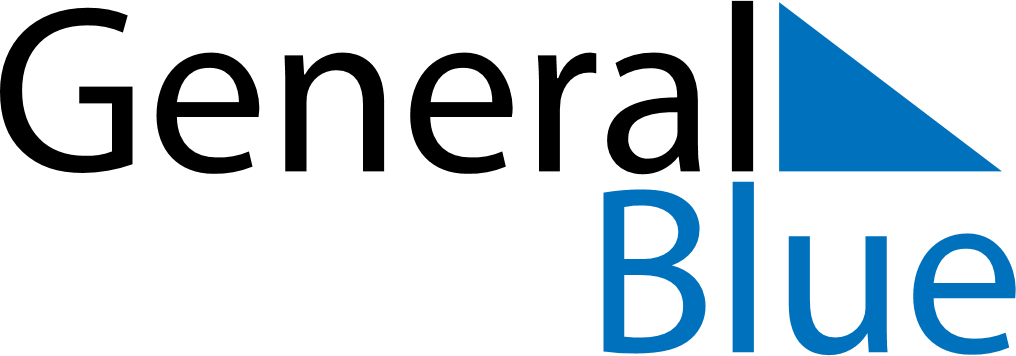 June 2026June 2026June 2026LiechtensteinLiechtensteinSundayMondayTuesdayWednesdayThursdayFridaySaturday123456Corpus ChristiFeiertagsbrücke789101112131415161718192021222324252627282930